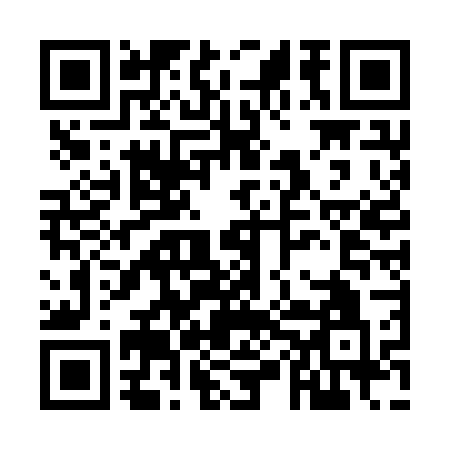 Ramadan times for Taquarituba, BrazilMon 11 Mar 2024 - Wed 10 Apr 2024High Latitude Method: NonePrayer Calculation Method: Muslim World LeagueAsar Calculation Method: ShafiPrayer times provided by https://www.salahtimes.comDateDayFajrSuhurSunriseDhuhrAsrIftarMaghribIsha11Mon5:015:016:1712:273:546:366:367:4712Tue5:025:026:1812:263:536:356:357:4613Wed5:025:026:1812:263:536:346:347:4514Thu5:035:036:1812:263:526:336:337:4415Fri5:035:036:1912:263:526:326:327:4316Sat5:045:046:1912:253:526:316:317:4217Sun5:045:046:2012:253:516:306:307:4118Mon5:055:056:2012:253:516:296:297:4019Tue5:055:056:2012:253:506:286:287:3920Wed5:065:066:2112:243:506:276:277:3821Thu5:065:066:2112:243:496:266:267:3722Fri5:075:076:2212:243:496:256:257:3623Sat5:075:076:2212:233:486:246:247:3524Sun5:075:076:2212:233:486:236:237:3425Mon5:085:086:2312:233:476:226:227:3326Tue5:085:086:2312:223:476:216:217:3227Wed5:095:096:2412:223:466:206:207:3128Thu5:095:096:2412:223:466:196:197:3029Fri5:095:096:2412:223:456:186:187:2930Sat5:105:106:2512:213:456:176:177:2831Sun5:105:106:2512:213:446:166:167:271Mon5:105:106:2512:213:436:156:157:262Tue5:115:116:2612:203:436:156:157:253Wed5:115:116:2612:203:426:146:147:244Thu5:125:126:2712:203:426:136:137:235Fri5:125:126:2712:193:416:126:127:226Sat5:125:126:2712:193:416:116:117:217Sun5:135:136:2812:193:406:106:107:218Mon5:135:136:2812:193:396:096:097:209Tue5:135:136:2812:183:396:086:087:1910Wed5:145:146:2912:183:386:076:077:18